Onze kernwaarden komen tot uitdrukking in het kindbeeld hieronder. KindbeeldHallo! “Ik” ben alle kinderen van KBS De Viersprong in Wijchen,Ik heb een fijne tijd gehad op KBS De Viersprong. Ik heb met plezier geleerd en het gevoel gehad dat ik gezien werd. Mijn natuurlijke nieuwsgierigheid is steeds geprikkeld. Ik durf vragen te stellen om meer te weten te komen. Ik heb alle basisvaardigheden van taal, lezen en rekenen geleerd, waardoor ik makkelijk nieuwe kennis tot me kan nemen. Ook kan ik in het Engels communiceren en informatie begrijpen, wat handig is omdat veel informatie in het Engels beschikbaar is.Ik weet veel over veel verschillende onderwerpen. Ik heb een brede algemene ontwikkeling. Hierdoor kan ik nieuwe informatie makkelijk plaatsen en begrijp ik de wereld om mij heen. Ik  begrijp de democratische verworvenheden, normen in waarden in Nederland. Ik weet ook dat er andere manieren zijn om een maatschappij vorm te geven. Ik heb geleerd om na te denken over de kennis die ik tegenkom en begrijp actualiteiten. Ik kan voor mezelf beslissen of ik informatie waardevol vind en wat ik ermee wil doen. Ik heb geleerd om over mijzelf na te denken. Wat is mijn mening ergens over? Wat vind ik leuk, waar ben ik goed in? Wat zijn mijn talenten? Wat zijn mijn valkuilen of waar heb ik moeite mee? Hierdoor ben ik in staat om zelf keuzes te maken en te besluiten hoe ik mij verder wil ontwikkelen. Ik heb vertrouwen in mijzelf en durf nieuwe uitdagingen aan te gaan. Ik kan zelfstandig aan de slag en weet wat ik nodig heb om zo goed mogelijk te kunnen leren.Ik ben in staat om wat ik weet, wat ik wil en kan, toe te passen op mijn leren, mijn leven en mijn omgang met de wereld om mij heen. Ik heb een palet aan sociale vaardigheden waaruit ik kan kiezen welke het beste geschikt is in welke situatie.Ik ben anders dan alle andere kinderen op De Viersprong want ik mag zijn wie ik ben. Ik respecteer dat de andere kinderen anders zijn en dat we van elkaar kunnen leren.Ik ben voorbereid op de wereldmaatschappij. Ik heb mijn eigen ideeën. Ik durf keuzes te maken, ik kan mijn verantwoordelijkheden nemen. Ik vertrouw op mijzelf en de toekomst en sta open voor veranderingen. Ik heb goede communicatieve vaardigheden en heb belangstelling voor de mensen en de wereld om mij heen.IK BEN KLAAR VOOR DE TOEKOMST! 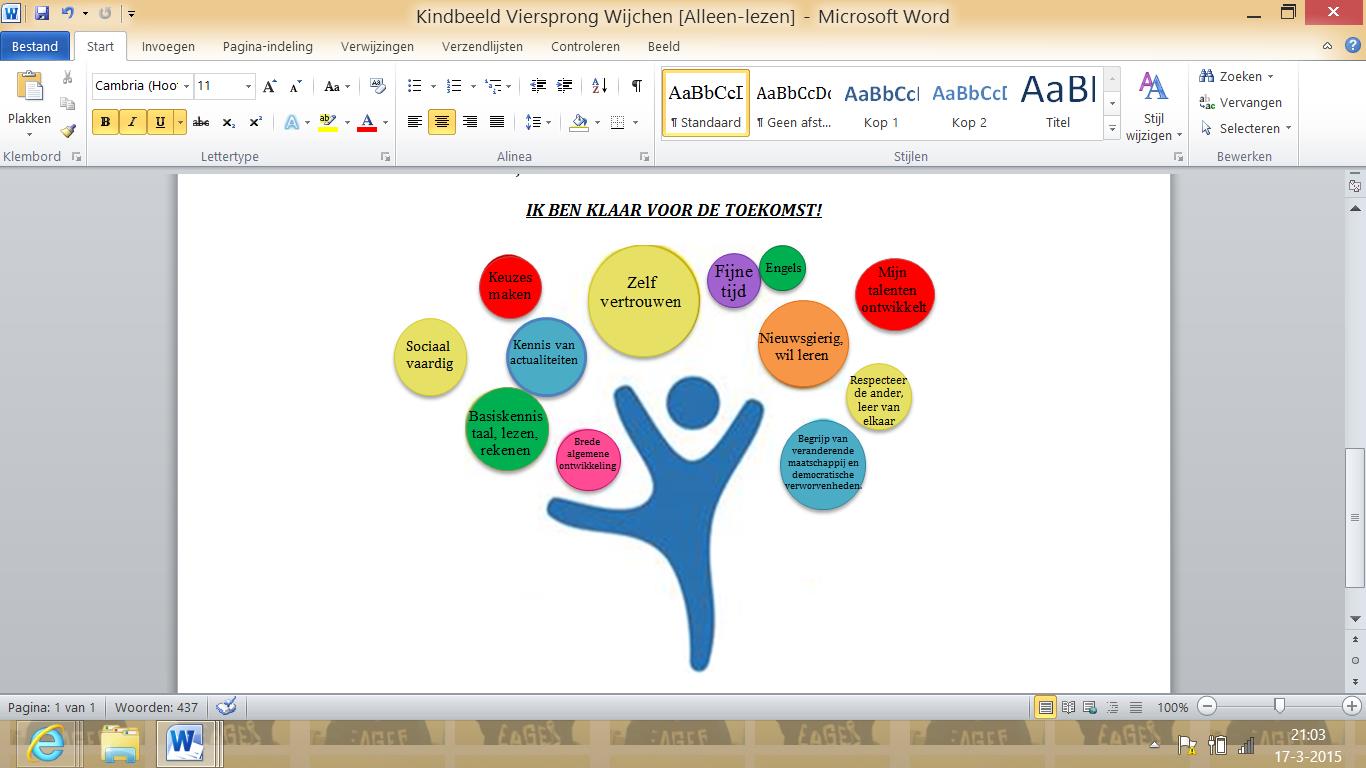 